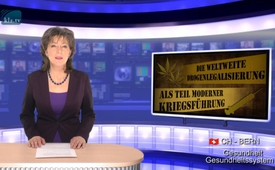 Глобальная легализация наркотиков как часть современного ведения войны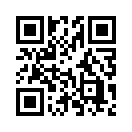 Все государства должны отказаться от "полного запрещения наркотиков", говорит бывший генеральный секретарь ООН Кофи Аннан, согласно актуальному изданию SPIEGEL. Частное употребление наркотиков должно быть декриминализировано, а это значит, легализировано, и доступ к наркотикам регулируется государством.Все государства должны отказаться от "полного запрещения наркотиков", говорит бывший генеральный секретарь ООН Кофи Аннан, согласно актуальному изданию SPIEGEL. Частное употребление наркотиков должно быть декриминализировано, а это значит, легализировано, и доступ к наркотикам регулируется государством. Поскольку конопля безвредна, по словам Кофи Аннана, государственное регулирование к её доступу может быть ослаблено. Однако, в отличие от этого, доступ к героину должен быть строго регламентирован. 

Снова и снова, известные личности, как и в этом случае Кофи Аннан, публично выступают за глобальную легализацию наркотиков, в частности каннабиса.
Следующие исследования на примере конопли, еще раз показывают, что легализация наркотиков не имеет положительных преимуществ для общества:

В 2014 году с участием примерно 3000 пациентов, были проведены медицинские исследования, изучающие последствия употребления конопли лицами, начиная с 17 лет и до 30-летнего возраста. Результаты отрезвляют: по сравнению с теми, кто не потреблял коноплю, употреблявшие её ежедневно, очень редко имели аттестат об окончании средней школы. Они чаще других употребляли незаконные, в основном более тяжелые наркотики, и в шесть раз чаще совершали попытку самоубийства.

Мартин Киллиас, профессор уголовного права и криминологии, исследовал в репрезентативном опросе более чем с 4000 швейцарских студентов взаимосвязь между употреблением алкоголя и конопли с преступностью. Употребляющие коноплю значительно чаще совершают преступления, по сравнению с их сверстниками, употребляющими алкоголь. Профессор Киллиас делает следующий вывод, я цитирую: "Курение травы сопровождается ещё большим насилием. Новые исследования показывают, что конопля воздействует на организм в течение 72 часов после потребления, и дольше снижает способность к контролю аффекта, чем алкоголь, от которого организм освобождается быстрее". Конец цитаты.
В американском штате Колорадо в 2013 году легализирована продажа конопли людям в возрасте старше 21 года. В актуальном отчёте излагаются последствия легализации следующим образом: из-за употребления ими конопли на 40% больше учеников должны были преждевременно покинуть школу. Число погибших в результате дорожной катастрофы возросло в течение одного года на 32 процента. И даже среди младенцев и детей до 5 лет случались госпитализации из-за наркотиков. Число бездомных резко возросло. Многие подростки сказали, что они оказались на улице из-за употребления конопли. 

Уважаемые дамы и господа, в настоящее время исследования совершенно очевидно показывают, что употребление конопли совсем не безопасно, как это хотят нам передать через СМИ Кофи Аннан и другие известные лица. 

Легализация конопли, и особенно тяжелых наркотиков, наоборот приводит к ослаблению и дестабилизации общества изнутри. Это вызывает тревогу. Поскольку параллельно к ослаблению и дестабилизации общества изнутри в настоящее время в Европе происходит дестабилизация извне - со стороны огромного притока беженцев - как мы сообщали об этом в нашей передаче от 02.03.2016 года «Кто на самом деле использует беженцев как оружие, чтобы расколоть ЕС?" ( www.kla.tv/7810 ).
В качестве одного из примеров дестабилизации привлекает внимание увеличение опеки детей младшего возраста чужими людьми. Согласно последним исследованиям на самом деле такая опека чаще приводит к психическим заболеваниям у этих детей, чем у детей, которые находятся на попечении их собственной матери.

Стратегия таких различных дестабилизирующих атак является частью современной войны, как мы рассказали об этом подробно (www.kla.tv/5508) в нашем документальном фильме "Как функционируют современные войны". Цель состоит в том, чтобы установить тоталитарный новый мировой порядок, в который попавшие в полную безнадёжность страны будут интегрироваться добровольно. Как в примере с легализацией каннабиса, нужно поставить под вопрос каждую, на первый взгляд положительную инновацию и оценивать её по плодам.от ch.Источники:http://www.spiegel.de/wissenschaft/mensch/kofi-annan-die-illusion-von-einer-drogenfreien-welt-a-1078446.html
http://www.ncbi.nlm.nih.gov/pubmed/26360862
Eltern gegen Drogen, Informationsbulletin, Ausgabe 3, September 2015, "Cannabis und straffälliges Verhalten"  Eltern gegen Drogen, Informationsbulletin, Ausgabe 1, März 2016, "Verheerende Folge der Cannabis-Legalisierung in Colorado"Может быть вас тоже интересует:#Narkotiki - Наркотики - www.kla.tv/Narkotiki

#Novyjmirovojporjadok - Новый мировой порядок - www.kla.tv/NovyjmirovojporjadokKla.TV – Другие новости ... свободные – независимые – без цензуры ...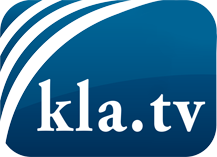 О чем СМИ не должны молчать ...Мало слышанное от народа, для народа...регулярные новости на www.kla.tv/ruОставайтесь с нами!Бесплатную рассылку новостей по электронной почте
Вы можете получить по ссылке www.kla.tv/abo-ruИнструкция по безопасности:Несогласные голоса, к сожалению, все снова подвергаются цензуре и подавлению. До тех пор, пока мы не будем сообщать в соответствии с интересами и идеологией системной прессы, мы всегда должны ожидать, что будут искать предлоги, чтобы заблокировать или навредить Kla.TV.Поэтому объединитесь сегодня в сеть независимо от интернета!
Нажмите здесь: www.kla.tv/vernetzung&lang=ruЛицензия:    Creative Commons License с указанием названия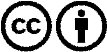 Распространение и переработка желательно с указанием названия! При этом материал не может быть представлен вне контекста. Учреждения, финансируемые за счет государственных средств, не могут пользоваться ими без консультации. Нарушения могут преследоваться по закону.